National Baptist Convention USA, Inc.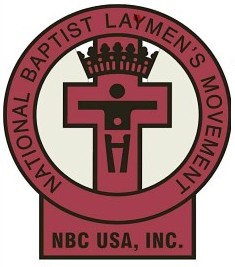 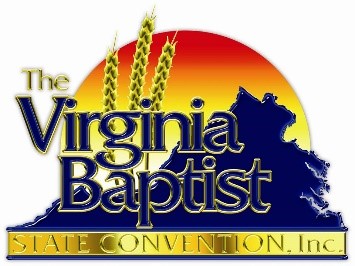 23rd Annual Walter Cade Jr.Southeast Regional WorkshopChesapeake VirginiaFriday, October 11, 2019 - Sunday, October 13, 2019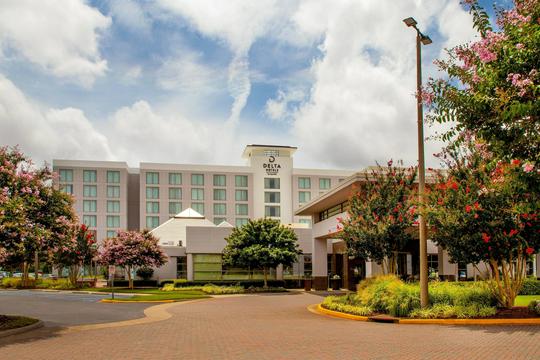 Delta Hotels by Marriott725 Woodlake Drive,Chesapeake, VA 23320Telephone: (757)-523-1500WALTER CADE JR. 23rd ANNUAL SOUTHEAST REGIONAL WORKSHOPDelta Hotels By Marriott725 Woodlake Drive,Chesapeake, VA 23320Friday October 11, 2019 – Sunday, October 13, 2019Virginia Baptist State Laymen Deacon Benjamin Myrick III		Brother Howard IngramVBSC Laymen President			Host Committee ChairmanCell: (804)-400-6392			Cell: (757)-951-3230                                           Email: onedrummer@hotmail.com	Email: hrtingram@aol.comHOUSING AND REGISTRATION FORMAll packages include two nights stay in the hotel, 4 meals, Saturday night Banquet and entry into all sessions. Tickets will be required for all meals by everyone. The deadline for the submission of Housing and Registration Form is September 11, 2019.HOUSING AND REGISTRATION FEESingle Occupancy:			$250.00 per person   _____Double Occupancy (1 Bed)		$185.00 per person   _____Double Occupancy (2 Beds)		$185.00 per person   _____Persons not staying in hotel but planning to attend Workshop:  $125.00 per person   _____(Entitles attendance to all sessions and all 5 meals, including Banquet)							Total Amount:  _______________PLEASE CIRCLE YOUR STATE: FL – GA – NC – SC – VAAdditional Room Occupants (Please print complete name) ___________________________________________    2.  ________________________________________WALTER CADE JR. 23rd ANNUAL SOUTHEAST REGIONAL WORKSHOPDelta Hotels By Marriott725 Woodlake Drive,Chesapeake, VA 23320Friday October 11, 2019 – Sunday, October 13, 2019Virginia Baptist State Laymen Deacon Benjamin Myrick III		Brother Howard IngramVBSC Laymen President			Host Committee ChairmanCell: (804)-400-6392			Cell: (757)-951-3230                                           Email: onedrummer@hotmail.com	Email: hrtingram@aol.comMarch 1, 2019Greetings Southeast Region Laymen,We are blessed to welcome you, the delegates of the National Baptist Southeastern Region, to the great State of Virginia for the Walter Cade Jr. 23rd Annual Southeast Regional Workshop. We are humbled to host this workshop and bring you greeting from the Virginia Baptist State Convention and our President, Rev Dr. Charles Whitfield.“Behold, how good and pleasant it is when brothers dwell in unity. Psalm 133:1.We will gather in the beautiful city of Chesapeake Virginia for this 23rd Annual Southeast Regional Workshop. Our meeting site will be the Delta Hotel by Marriott 725 Woodlake Drive,Chesapeake, VA 23320 during Friday October 11, 2019 – Sunday, October 13, 2019.Attached to this letter are two important and necessary documents: Housing and Registration FormHousing and Registration is $185.00 per person – double occupancyHousing and Registration is $250.00 per person – single occupancy Souvenir Journal Advertisement Application – Ad pricing information includedWe ask that you share these documents and distribute them to the Laymen of your respective states.Please note:  There are deadlines which must be adhered to for both, the Housing and Registration Form as well as the Souvenir Journal Advertisement Application.Registration Deadline:  Deadline for Registration submission is September 11, 2019.Souvenir Journal:           Deadline for Ad submission and payment is September 1, 2019.Please return completed Housing and Registration form and monies to the following address.Brother Howard Ingram3 Middleton CourtHampton, VA 23661Should you have any questions in reference to the information enclosed or our upcoming Workshop, please contact (757)-951-3230.Thank you for your prayers, support and your participation. We will see you in Chesapeake, VA!Humbly Submitted Benjamin Myrick III, VBSC Laymen PresidentHoward Ingram, Host Committee ChairmanWALTER CADE JR. 23rd ANNUAL SOUTHEAST REGIONAL WORKSHOPDelta Hotels By Marriott725 Woodlake Drive,Chesapeake, VA 23320Friday October 11, 2019 – Sunday, October 13, 2019Virginia Baptist State Laymen Deacon Benjamin Myrick III		Brother Howard IngramVBSC Laymen President			Host Committee ChairmanCell: (804)-400-6392			Cell: (757)-951-3230                                           Email: onedrummer@hotmail.com	Email: hrtingram@aol.comSOUVENIR JOURNAL ADVERTISEMENT APPLICATIONGreetings,Our Souvenir Journal Committee is working diligently to make this year’s Journal a memorable, comprehensive representation of the Southeastern Region. Please share this document with the Laymen/Brotherhood of your state.ADS SUBMISSION:  To submit an ad, please send the following to the email address below:  1) the text for the ad; 2) the image for the ad. Pictures must be submitted in JPEG or PNG format. Hand written ads must be mailed to the address listed below and will be formatted by the Journal Production Team.